        В рамках регионального проекта «Образование. Учитель будущего» в муниципальном бюджетном общеобразовательном учреждении муниципального образования город Краснодар средней общеобразовательной школе № 95 имени Героя Советского Союза Ивана  Романенко  в 2019 – 2020 учебном году: - молодых педагогов – 4, за каждым закреплен наставник, который оказываете поддержку.            Осуществляется финансовая поддержка молодых педагогов – стимулирующая выплата молодым специалистам (губернаторская)- 3000 руб; - стимулирующая выплата к повышению результативности труда молодых специалистов – 1000 руб.;           - стимулирующая выплата к повышению эффективности качества и результативности труда специалистам со стажем работы по специальности менее трех лет – 2000 руб.     Участие в ежегодном профессиональном конкурсе «Педагог-наставник».      За  три года прошли курсы повышения квалификации 100% учителей.       Ежегодное участие в конкурсах разного уровня.     Учитель кубановедения  Мацко Анастасия Владимировна  приняла участие в профессиональном конкурсе  « Учитель года – 2020» в номинации «Учитель кубановедения».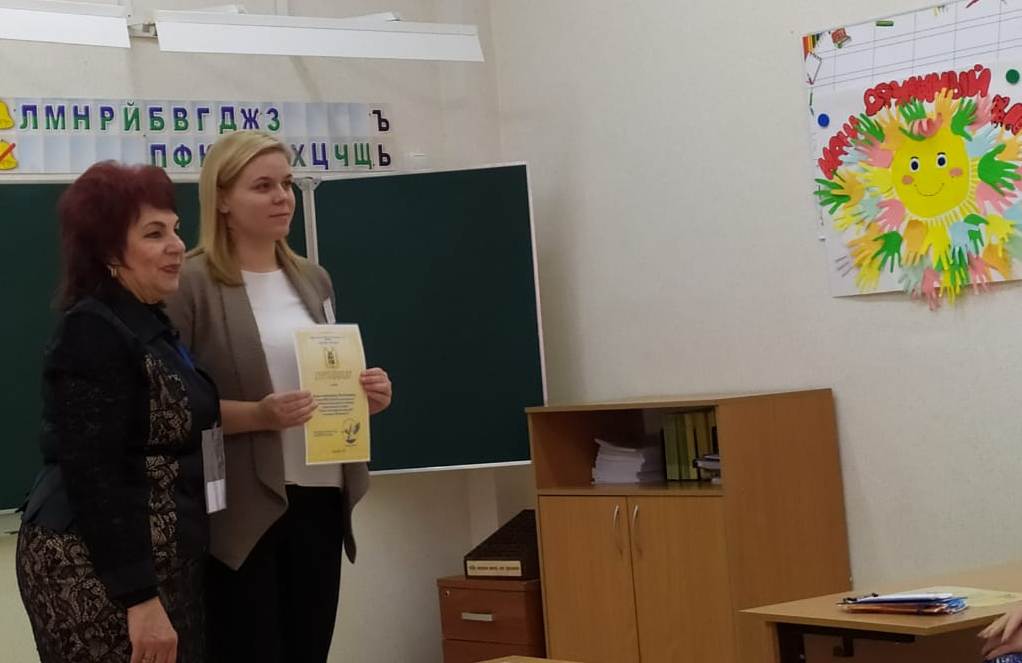 